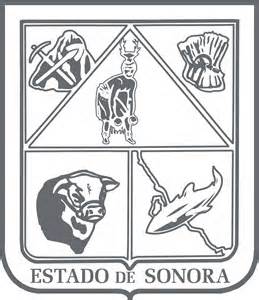                  GOBIERNO DEL ESTADO DE SONORA          	      17-SRH-P14-F01/REV.01            DESCRIPCIÓN DE PUESTO											ID: 1208-011OBJETIVOParticipar en el proceso de capitalización que demandan los productores apícolas en base a las reglas de operación y anexo técnico.RESPONSABILIDADESRELACIONES
MEDIDORES DE EFICIENCIA
DATOS GENERALES DEL PERFILGrado de estudios	Grado de estudios requerido y deseable.	Requerido:  	Deseable:   ¿El puesto requiere alguna especialización académica?	Carrera:	 Ingeniero Agrónomo o Médico Veterinario Zootecnista	Área:	 Apicultura¿El puesto requiere experiencia laboral?1 año de conocimiento de programas de apicultura1 año en coordinación de programas de desarrollo ganadero¿La ejecución del puesto requiere del conocimiento del inglés o algún otro idioma?Grado de dominio del idioma inglés¿La ejecución del puesto requiere del conocimiento de manejo de computadora?Nivel de conocimientos de computación.¿Qué nivel de habilidad de trato con personas requiere el puesto?Habilidad de trato con personas.¿Cuál es el nivel de la responsabilidad gerencial necesaria?Nivel de responsabilidad gerencial¿Cuál es el resultado esencial del puesto?El resultado esencial del puesto y el resultado secundario más importante.En primer lugar: 
En segundo lugar:  En relación al servicio a la comunidad y a los objetivos sociales y políticos del Gobierno del Estado, su puesto:Orientación del puesto.Manejo de personal requeridoNúmero de personas a cargo del titular del puestoRecursos financieros a su cargo(M = 000; MM = 000,000 de pesos anuales)¿Si maneja recursos financieros, su responsabilidad sobre ellos es?Tipo de responsabilidad sobre los recursos financieros que maneja.Tipo de Análisis PredominanteMarco de actuación y supervisión recibidaDATOS DE APROBACIÓNInformación provista por:                                                      Información aprobada por:DATOS GENERALESDATOS GENERALESDATOS GENERALESDATOS GENERALESTítulo actual del puesto funcional:Programa ApícolaDependencia/Entidad:Secretaría de Agricultura, Ganadería, Recursos Hidráulicos, Pesca y Acuacultura     Área de adscripción:Dirección General de Desarrollo GanaderoReporta a:Jefe de Departamento de Desarrollo GanaderoPuestos que le reportan:NingunoPlantear las prioridades de inversión necesarias para el desarrollo de la actividad del Sistema Producto Apícola.Observar la correcta aplicación de las reglas de operación vigentes para el programa asignado.Llevar a cabo la integración de expedientes, revisión, dictaminación y calificación de los proyectos recibidos en las ventanillas autorizadas.Dar seguimiento y supervisión de los proyectos autorizados y comprometidos.Vigilar la correcta elaboración y aplicación del recurso en las actas de entrega-recepción, realizadas por los supervisores de obras y programas.Revisar los listados generados para su envío a FOFAES.Integrar y resguardar de los expedientes unitarios para posible revisión de los organismos de control.Participar en las diferentes reuniones inherentes al seguimiento del programa.Atender las comisiones asignadas por la institución.Impartir cursos de capacitación apícola en atención a la demanda.
Internas:a) Director General de Desarrollo Ganadero: para reporte de comisiones y  avances de proyectos.b) Director de Desarrollo Ganadero: para rendir informe sobre los avances  del programa.c) Departamento de Informática: para retroalimentar la información en la red, consulta en base de datos, captura, etc.Externas:a) SAGARPA: para coordinarse en la ejecución del programa y todas las demás acciones que conlleva: sanidad, capacitación, organización, etc.b) Unión Ganadera Local de Apicultores del Estado de Sonora: para 
coordinar la ejecución del programa y las demás acciones que conlleva. c) Distritos de Desarrollo Rural: para verificar la inversión, elaboración de actas de entrega-recepción, reuniones con los productores, etc.Porcentaje de solicitudes apoyadas.Porcentaje de expedientes integrados.Número de recursos impartidos. Sexo:Estado Civil:Edad:Entre 25 a 60 años. Nombre: Nombre:    Cargo:Programa Apícola    Cargo:Jefe de Departamento de Desarrollo Ganadero